Parent Staff AssociationWhen:		The FIRST Tuesday of every month Where: 		Via ZOOM https://us02web.zoom.us/j/88219049483?pwd=bUwxSWZ4VnZwcE1CTXZXYXZOaG9UZz09
Meeting ID: 882 1904 9483Passcode: 273699All parents of Cleary students are needed for this very important committee.  We need everyone’s ideas and input!Please join us for our 22-23 school year kick off meeting!!!!September 13th at 6:00 p.m.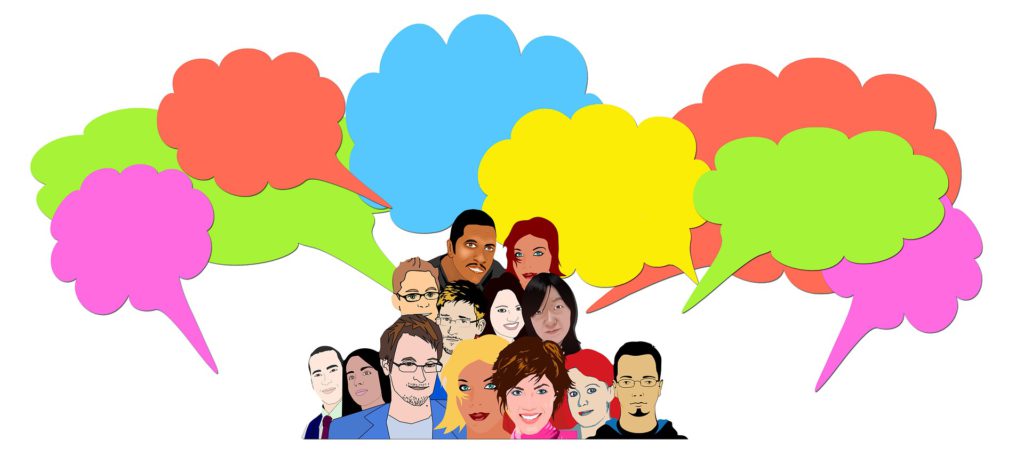 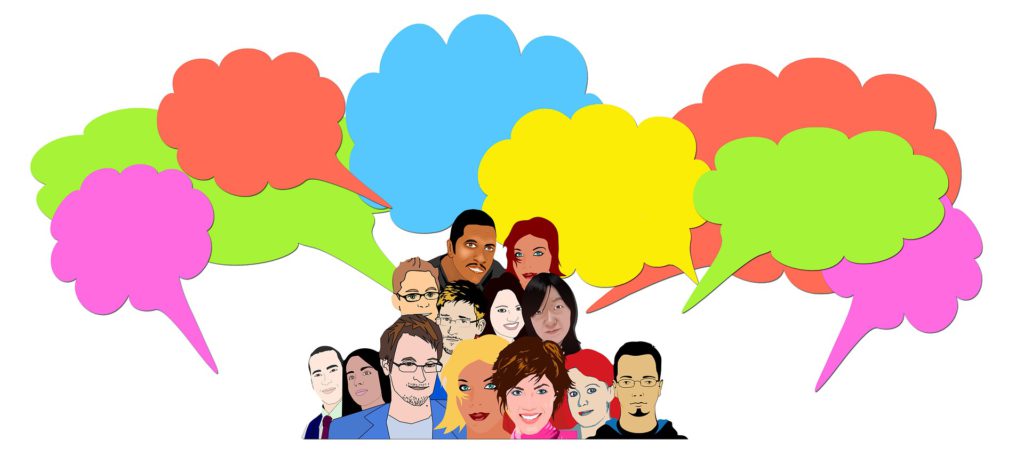 